ПРАВИЛА ПОЛЬЗОВАНИЯ ЛИФТАМИВ ТРЦ «ПЛАНЕТА»Дорогие Гости! Мы рады видеть вас в ТРЦ «Планета»!Для обеспечения вашей безопасности при пользовании лифтом просим вас соблюдать настоящие Правила. Для вызова кабины нажмите кнопку вызова лифта. Если вызов принят, загорается индикатор. После автоматического открывания дверей убедитесь, что кабина находится перед Вами. Войдя в кабину, нажмите кнопку нужного этажа, двери закроются автоматически, и кабина придет в движение. Если двери закрылись после нажатия кнопки нужного этажа, а кабина не пришла в движение, для открытия дверей нажмите кнопку этажа, на котором находится кабина или кнопку «СТОП» (при ее наличии) или кнопку «◄║►», при этом двери автоматически откроются для выхода. При перевозке ребенка в коляске, возьмите его на руки, войдите в кабину, а потом ввезите коляску. При выходе сначала вывезите коляску, а затем выходите сами с ребенком на руках. При поездке взрослых с детьми, первыми в кабину лифта должны входить взрослые, а затем дети. При выходе первыми выходят дети. Для вызова технического персонала нажмите кнопку « », и сообщите необходимую информацию диспетчеру и выполняйте его указания. Кнопка «СТОП» (в случае ее наличия) служит для экстренной остановки кабины. Кнопка «◄║►» (в случае ее наличия) служит для открывания и удерживания двери в открытом состоянии. Кнопка «►║◄» (в случае ее наличия) служит для ускорения закрытия дверей. При движении вниз кабина лифта может останавливаться на промежуточных этажах для посадки других пассажиров. При остановке кабины между этажами не пытайтесь самостоятельно выйти из неё , так как это опасно. Нажмите кнопку « », сообщите о случившемся диспетчеру и выполняйте его указания. При возникновении пожара в здании, лифт будет автоматически направлен на посадочный этаж. По прибытии на посадочный этаж, просим Вас покинуть кабину и выйти из здания. Просим вас с пониманием отнестись к тому, что при пользовании Лифтом Запрещено: • Курить в кабине лифта, перевозить взрывоопасные, легковоспламеняющиеся и ядовитые грузы; • Проникать в шахту и приямок лифта; • Ввозить в кабину и вывозить из нее коляску с находящимся в ней ребёнком; • Перегружать лифт; • Открывать вручную двери лифта; • Задерживать вручную двери лифта; • Пользоваться лифтом во время пожара, землетрясения; • Пользоваться лифтом детям дошкольного возраста без сопровождения взрослых; • Пользоваться лифтом, если кабина задымлена или ощущается запах гари. В случае возникновения любой внештатной ситуации , пожалуйста, позвоните в аварийно-диспетчерскую службу по телефону +7 (342) 256-66-66.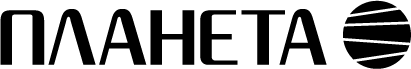 ТРЦ «Планета» perm.planeta-mall.ru